ИНСТРУКЦИЯ для участников школьного этапа Всероссийской олимпиады школьников  (работа с платформой Сириус)1.Зайдите по ссылке на сайт https://siriusolymp.ru/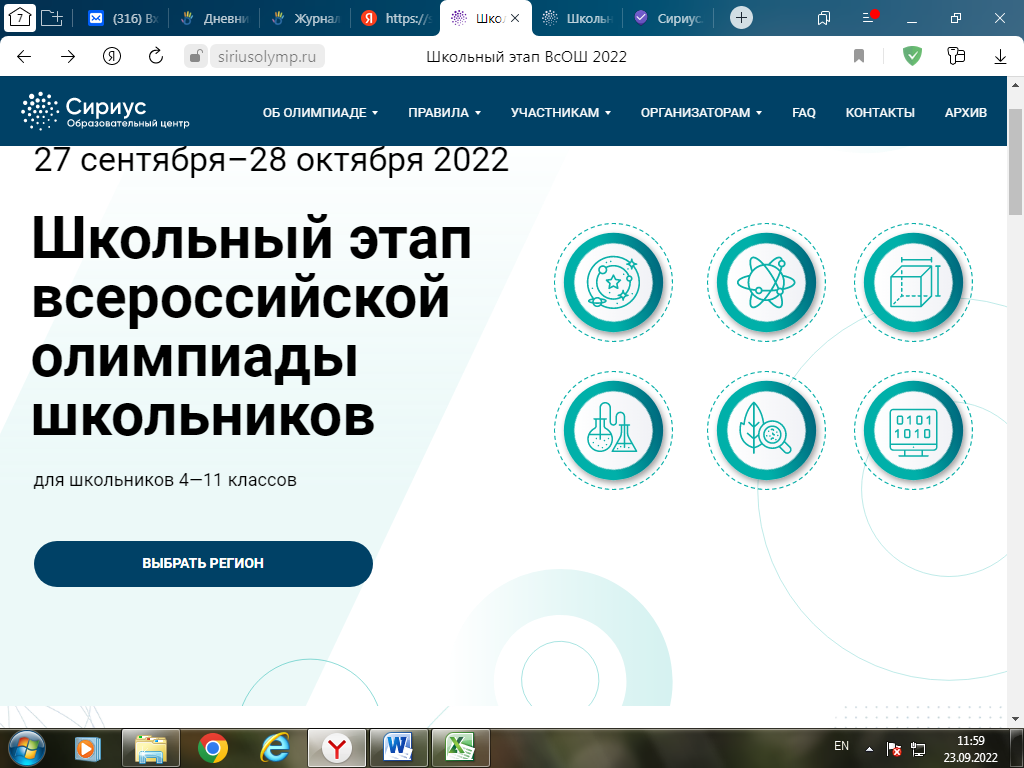 2.Пройдите по вкладке «Участникам» в раздел «Задания прошлых лет».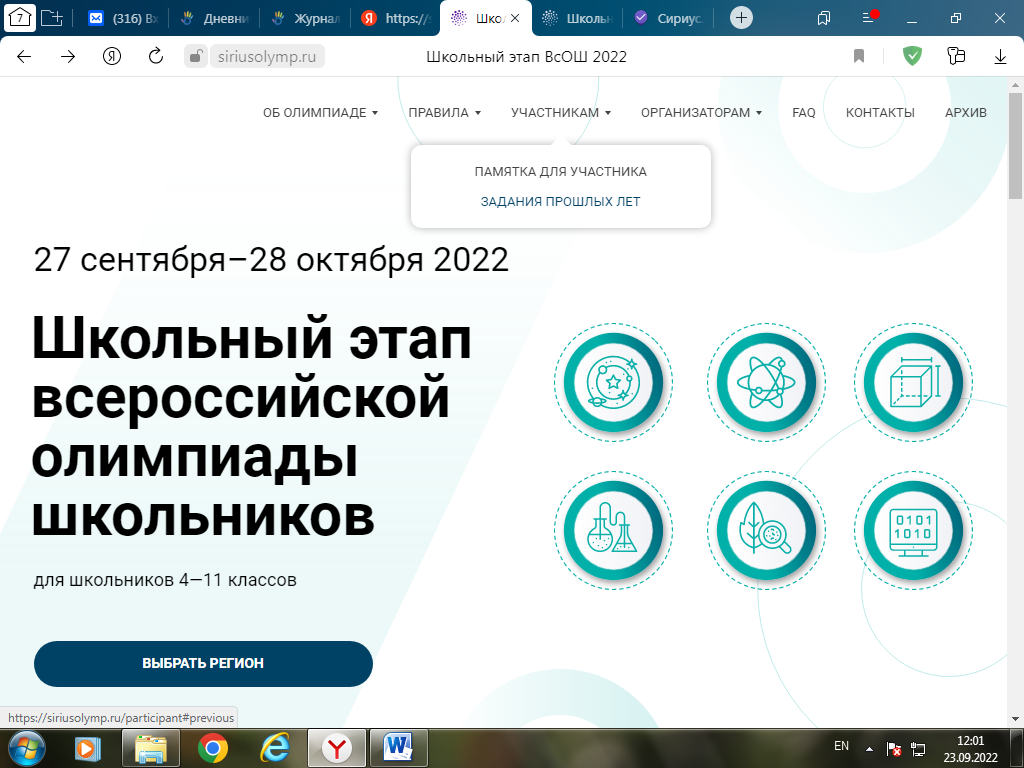 3   Кнопка «Перейти к заданиям»    . 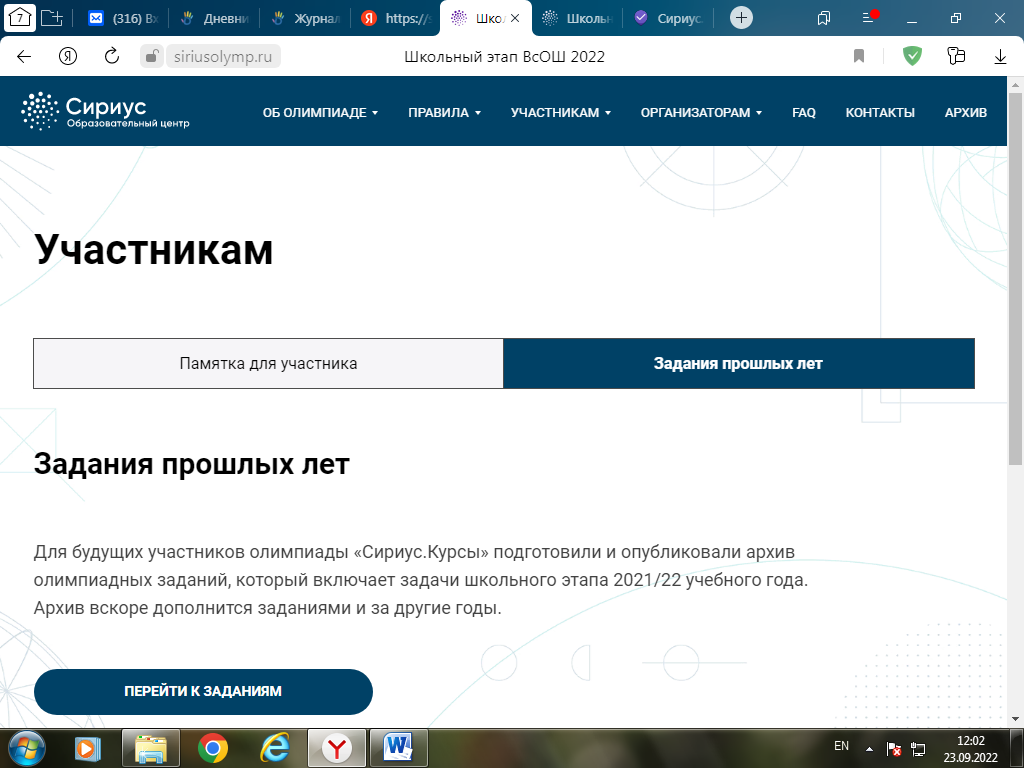 4.Выберите свой класс  и предмет.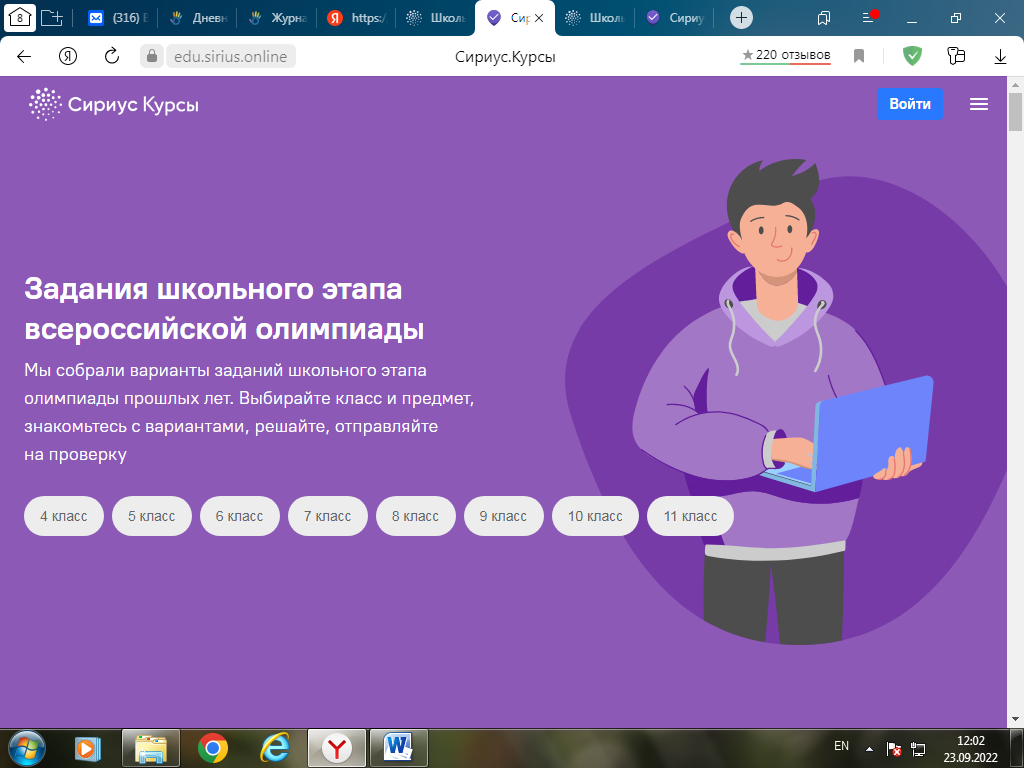 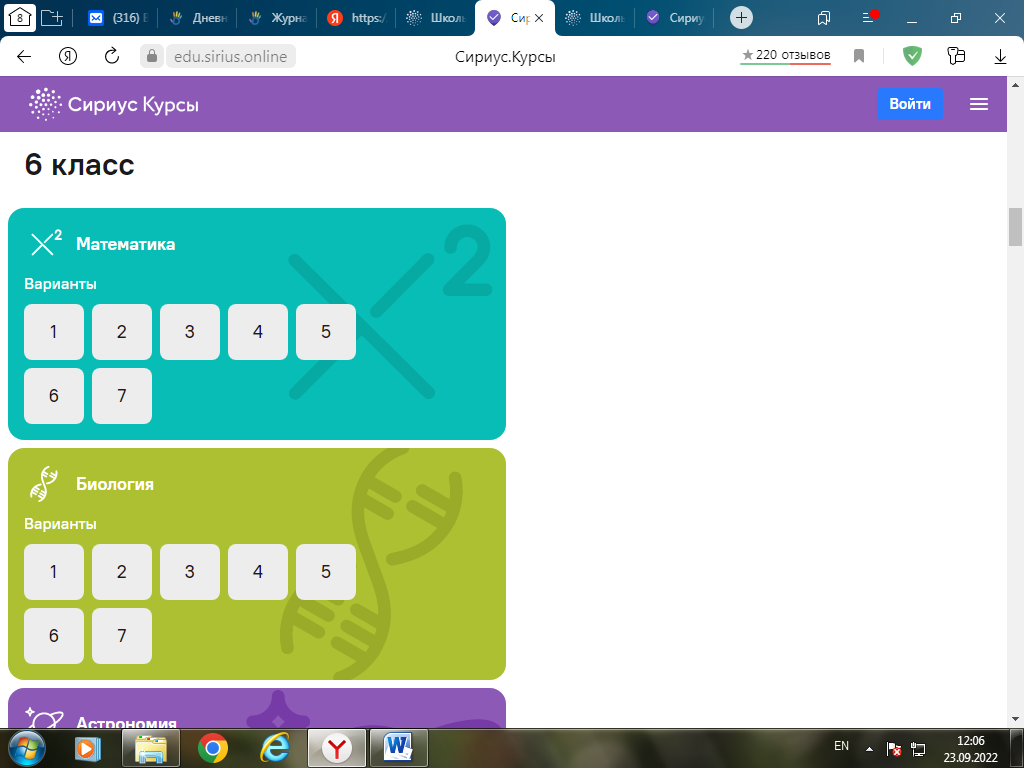 5. Пройдите  регистрацию 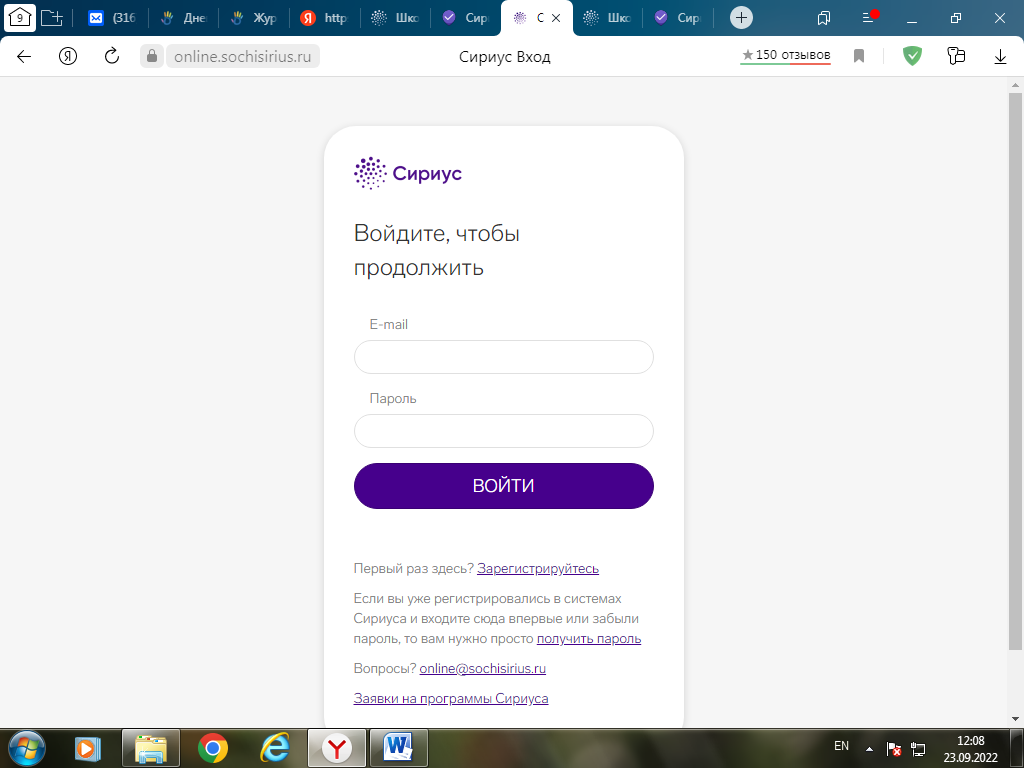 Задания  прошлых лет  доступны только для зарегистрированных пользователей.  На данном ресурсе можно пройти курсы по подготовке к олимпиаде. На главной странице выберите регион, предмет и зайдите по вкладке «Открытые  Сириус .Курсы»6.Во вкладке «Архив» на главной странице  можно  познакомиться с видеоразбором заданий  заданий прошлого года.ЖЕЛАЕМ УДАЧИ  И	 ХОРОШИХ РЕЗУЛЬТАТОВ !